Преподаватель: Клышников Игорь ДмитриевичГруппа 1 ТОСУчебная дисциплина: ОП.02 Техническая механикаДата проведения: 10.04.2020 г.ЛекцияТема: Понятие об устойчивых и неустойчивых формах равновесия. Критическая сила. Формула Эйлера при различных случаях опорных закреплений. Критическое напряжение.Гибкость. Пределы применения формулы Эйлера. Формула Ясинского. График критических напряжений в зависимости от гибкости. Расчеты на устойчивость сжатых стержней.Задание 1. Изучить тему согласно Приложения 1; написать опорный конспект по теме с ответами на контрольные вопросы в тетрадях по теории по учебной дисциплине ОП.02 Техническая механика.Задание 2. Ответить на контрольные вопросы.При изучении темы можете пользоваться электронными учебниками, выложенными на сайте техникума и интернет-ресурсами, подключайтесь к электронной библиотеке ЭБС ЗНАНИУМ (как подключиться выложено на сайте техникума).Контрольные вопросы:1. Устойчивая форма равновесия.2. Критические состояния.3. Случаи проявления неустойчивости.4. Критическая сила.5. Продольный изгиб.6. Формула Эйлера.7. Формула Ясинского.8. Расчеты на устойчивость.Приложение 1. 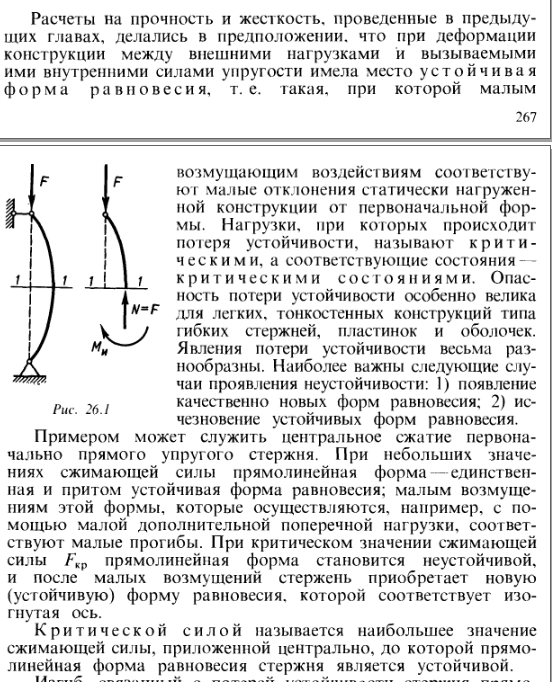 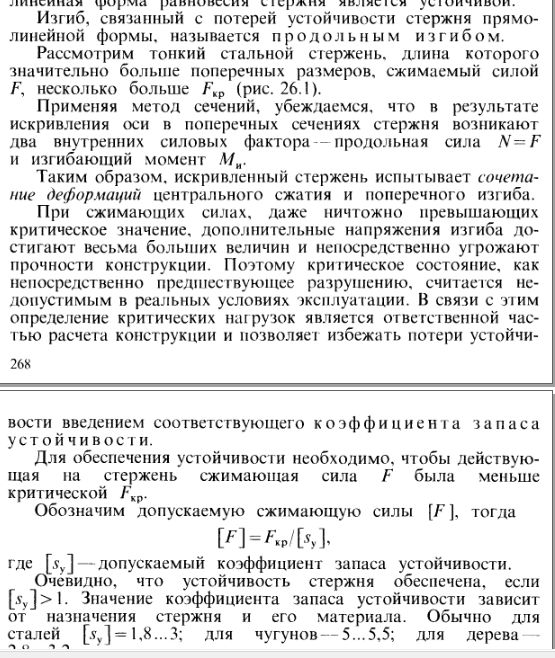 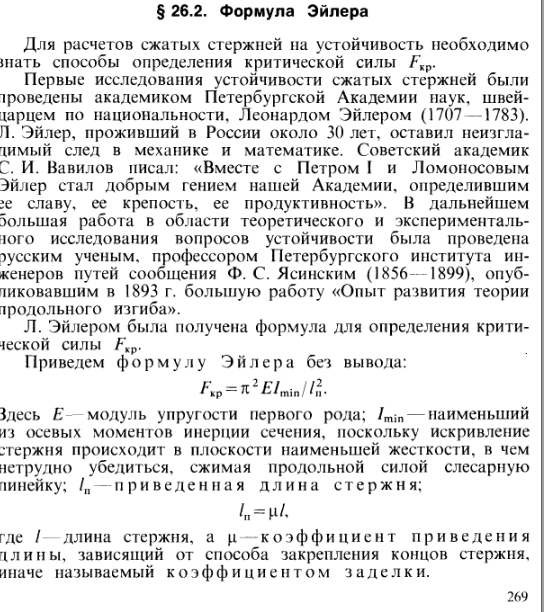 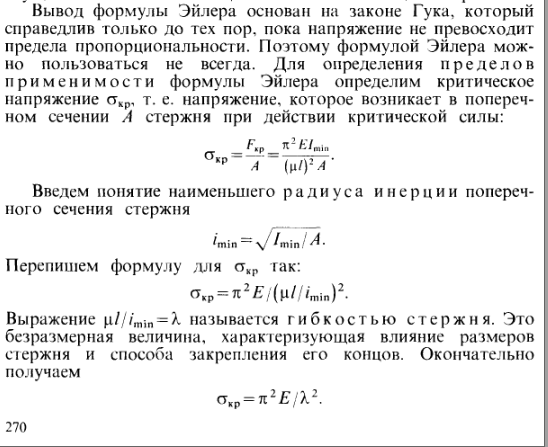 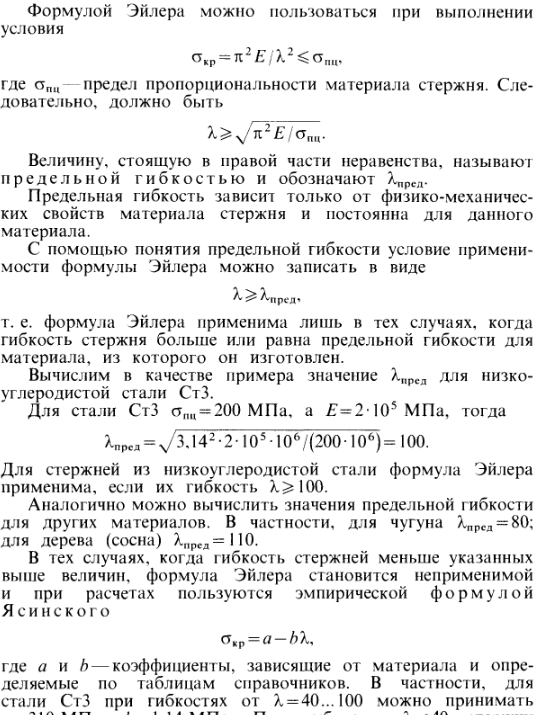 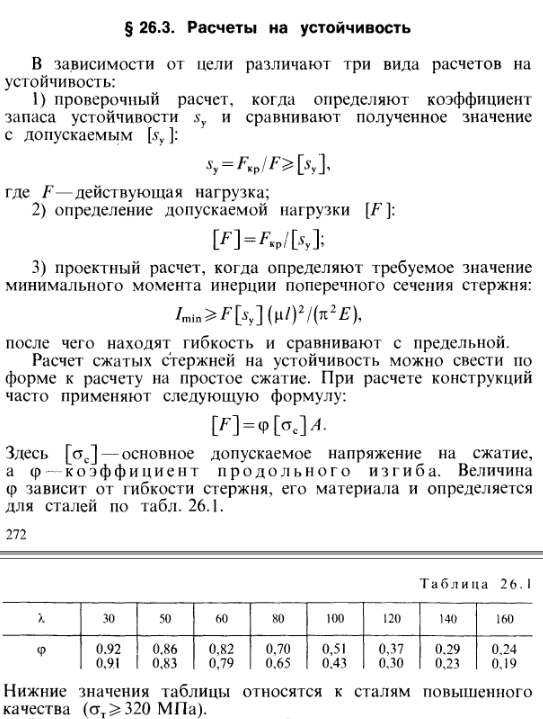 